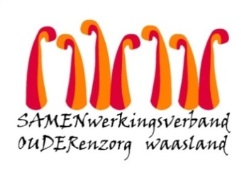 Nieuwsbrief Woonzorghuis Het Hof – 29 juni 2022Beste naaste,Covid-19 situatie in wzh Het Hof 
Wij noteren helaas opnieuw één Covid-19 besmetting en blijven alert voor symptomen, hoe mild ook, bij alle bewoners. De betrokken bewoner en de naasten werden geïnformeerd. Gelet op het toenemend aantal besmettingen in de brede samenleving en het stijgend aantal uitbraken in de woonzorgcentra, vraag ik u met aandrang om de nodige voorzichtigheid en waakzaamheid aan te houden. Het immuunsysteem van  bewoners is ondertussen maximaal alert dankzij de zeer hoge vaccinatiegraad van zowel het basisvaccin als de boosters. Voor medewerkers is het nog even wachten op de tweede boostercampagne, die hopelijk nog deze zomer van start gaat.   Preventie- en hygiënemaatregelen Vanuit het Agentschap Zorg en Gezondheid vraagt men mij vandaag opnieuw om verhoogde aandacht te besteden aan de correcte naleving van de preventie- en hygiënemaatregelen:De basismaatregelen: afstand houden, handhygiëne, omgevingshygiëne,…Ventileren en verluchtenEen chirurgisch mondneusmasker dragen blijft sterk aanbevolen voor medewerkers en bezoekers. Het dragen van dit masker door medewerkers is verplicht tijdens directe zorgcontactenKom bij symptomen, hoe mild ook, niet op bezoek en doe een zelftest  VerbouwingenZonnewering: de problemen met de zonnewering zouden van de baan moeten zijn nu het weerstation vervangen is. Dit automatisch weerstation stuurt de zonnewering aan in functie van de wind en de zon. De zonnewering zal automatisch zakken bij zonneschijn en automatisch oprollen bij te hoge windsnelheden. U kan dit manueel wijzigen, maar nooit als het weerstation teveel wind detecteert. Bouwverlof: de werf zal stilliggen vanaf 11 juli tot en met 31 juli. Aarzel niet om mij te contacteren bij vragen of opmerkingen. Met vriendelijke groet,Youri Van Puymbrouck
Dagelijks verantwoordelijke